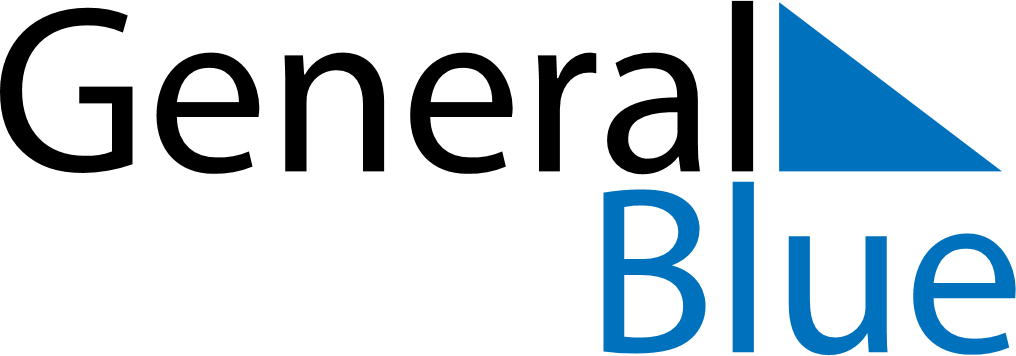 November 2019November 2019November 2019RussiaRussiaMondayTuesdayWednesdayThursdayFridaySaturdaySunday12345678910Unity Day1112131415161718192021222324252627282930